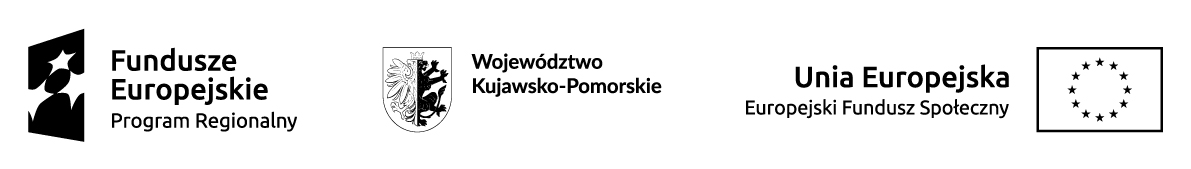 Formularz ofertowyDane Wykonawcy:Nazwa firmy ...............................................................................................................................Adres ............................................................................................................................................REGON ..........................................................NIP ......................................................................Adres e-mail: ...............................................................................................................................OFERTA NA: Organizację turnusu rehabilitacyjnego dla 26 dzieci w wieku przedszkolnym posiadającymi orzeczenie o kształceniu specjalnym wraz z opiekunami oraz 6 opiekunów/terapeutów. Turnus obejmować będzie: zakwaterowanie oraz pełne wyżywienie (3 posiłki), 2 zabiegi rehabilitacyjne dla dzieci zgodnie ze wskazaniami lekarza połączone z elementami wypoczynku, mającą na celu ogólną poprawę sprawności i samodzielności. Czas trwania turnusu wynosić będzie 14 dni w miesiącu letnim – lipiec/sierpień. Zajęcia integracyjne dla dzieci i ich opiekunów (2-3 godziny popołudniowe) leżą po stronie zleceniodawcy, natomiast wyznaczenie terenu lub pomieszczenia do ich prowadzenia zapewnia zleceniobiorcaTermin wykonania zamówienia: lipiec – sierpień 2023 rokPrzedmiot zamówienia będzie realizowany dla Kujawsko-Pomorskiego Specjalnego Ośrodka Szkolno-Wychowawczego im. J. Korczaka w Toruniu, przy ul. Żwirki i Wigury 15 
i 21.Niniejszym oferujemy realizację przedmiotu zamówienia:brutto: ……………………………. zł (słownie:…………………………………………………………..………………………….)netto ………………………………..zł 
(słownie: ……………………………………………………………………………..………)Proponowany termin turnusu rehabilitacyjnego ……………………………………………..Oświadczamy, że:Wskazana w Formularzu ofertowym cena obejmuje cały zakres przedmiotu zamówienia wskazanego przez Zamawiającego w Opisie przedmiotu zamówienia, uwzględnia wszystkie wymagane opłaty i koszty niezbędne do zrealizowania całości przedmiotu zamówienia, bez względu na okoliczność i źródło ich powstania.Zapoznaliśmy się z treścią Zapytania ofertowego, Opisu przedmiotu zamówienia i nie wnosimy do nich zastrzeżeń oraz przyjmujemy warunki w nich zawarte.Jesteśmy związani złożoną ofertą przez okres 30 dni – bieg terminu związania ofertą rozpoczyna się wraz z upływem terminu składania ofert.…………………………………………………….(pieczęć i podpis osób/osoby uprawnionej do reprezentowania Wykonawcy)